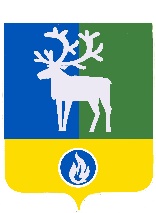 СЕЛЬСКОЕ ПОСЕЛЕНИЕ ЛЫХМАБЕЛОЯРСКИЙ РАЙОНХАНТЫ-МАНСИЙСКИЙ АВТОНОМНЫЙ ОКРУГ – ЮГРААДМИНИСТРАЦИЯ СЕЛЬСКОГО ПОСЕЛЕНИЯ ЛЫХМАПОСТАНОВЛЕНИЕот 11 июля 2018 года                                                                                                              № 49 Об определении специальных мест для размещения печатных агитационных материалов по выборам главы сельского поселения Лыхма и депутатов Совета депутатов сельского поселения Лыхма четвертого созыва	В соответствии с пунктом 7 статьи 54 Федерального закона от 12 июня  2002 года           № 67-ФЗ «Об основных  гарантиях избирательных прав и права на участие в референдуме  граждан   Российской  Федерации» п о с т а н о в л я ю:1. Определить специальные места для размещения печатных агитационных материалов  по  выборам главы сельского поселения Лыхма и депутатов Совета депутатов сельского поселения Лыхма четвертого созыва на территории сельского поселения Лыхма:2. Опубликовать настоящее постановление в бюллетене «Официальный вестник сельского поселения Лыхма».3. Настоящее постановление вступает в силу после его официального опубликования.4. Контроль за выполнением настоящего постановления возложить на заместителя главы муниципального образования, заведующий сектором муниципального хозяйства администрации сельского поселения Лыхма.Глава сельского поселения                                                                                   С.В.Белоусов№п/пНомер избирательного участкаМесто расположения информационного стенда (адрес)1.Избирательный участок № 31поселок Лыхма, возле магазина Гринвич ИП Тюваев С.В., между домами № 40 и № 88 по улице ЛПУ.